How are we doing???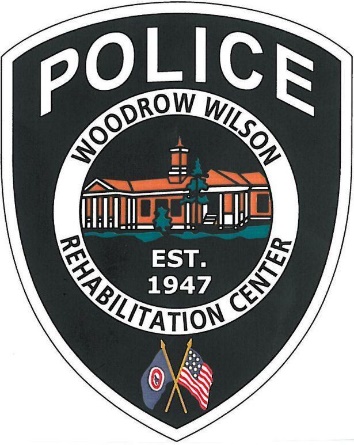 We want to hear from you!!! We take the service provided by our department very seriously. If you have a concern, compliment, or complaint please let us know. You can contact us and obtain information in several ways. In person: Let our receptionist know that you wish to speak to a department member or a supervisor. By phone: Call 540-332-7317By email: send us a message at Policeinfo@wwrc.virginia.govBy mail: send us a letter to P.O Box 1500-W230                                              Fishersville VA 22939Additional information can be obtained by reading our Public Suggestions and Input Pamphlet available here or visiting us on the web at www.wwrc.net/PoliceDepartment. 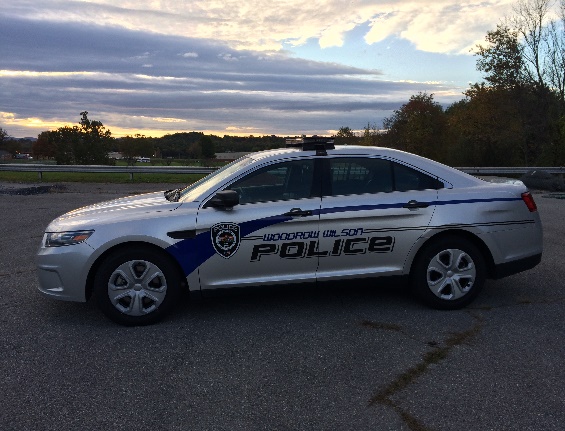 